WednesdayL.I:- To be able to convert between metric and imperial.I will be successful if..I will be able to explain the differences.I will be able to divide.I will be able to convert between different measurements.I will be able to apply to different contexts.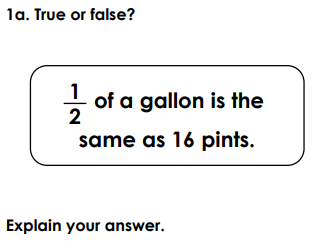 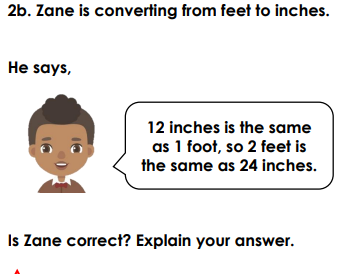 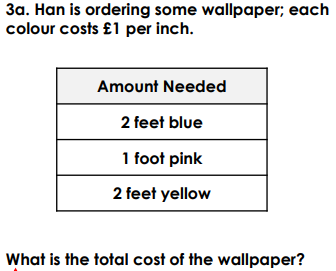 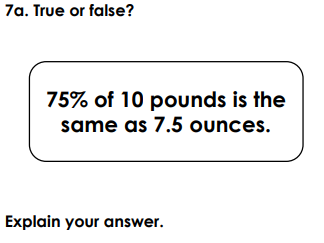 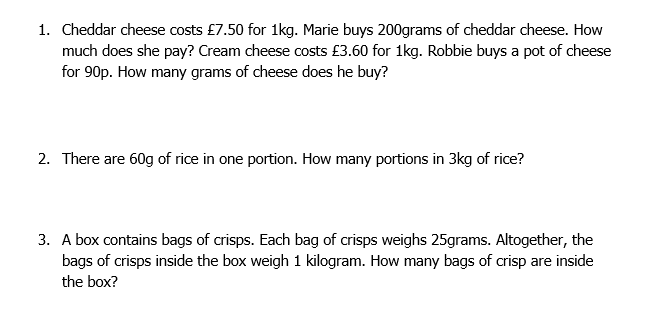 